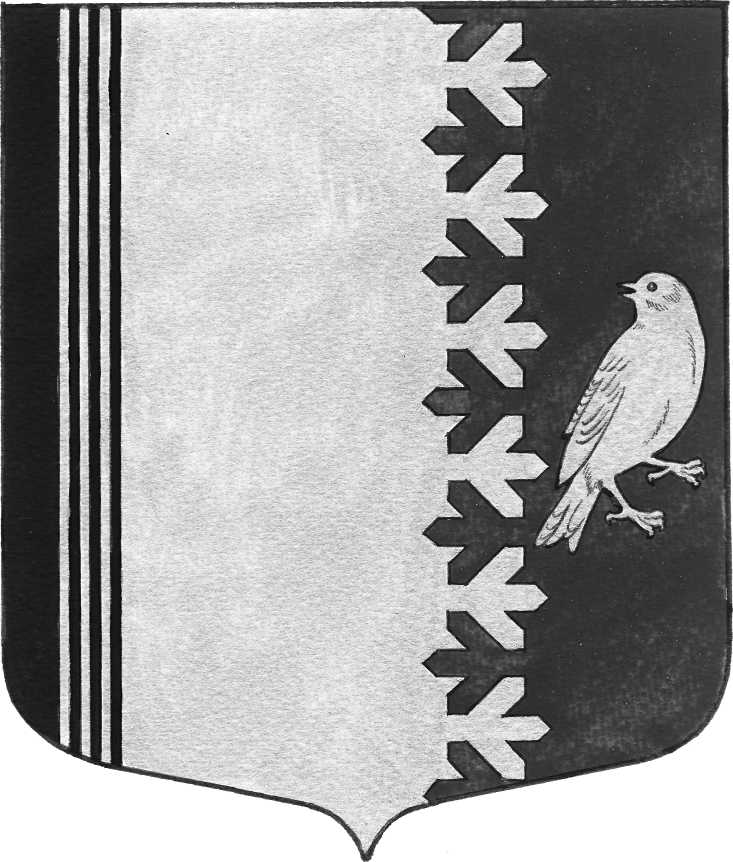 АДМИНИСТРАЦИЯ МУНИЦИПАЛЬНОГО ОБРАЗОВАНИЯШУМСКОЕ СЕЛЬСКОЕ ПОСЕЛЕНИЕ КИРОВСКОГО МУНИЦИПАЛЬНОГО РАЙОНА ЛЕНИНГРАДСКОЙ ОБЛАСТИ П О С Т А Н О В Л Е Н И Еот   17 июля 2017 года   №  144О составе комиссии по подготовке проекта правил землепользования и застройки муниципального образования Шумское сельское поселение Кировского муниципального района Ленинградской областиРуководствуясь Градостроительным кодексом Российской Федерации, Федеральным законом от 06 октября . № 131-ФЗ «Об общих принципах организации местного самоуправления в Российской Федерации», Областным законом Ленинградской области от 10 апреля 2017 года № 25-оз «О требованиях к составу и порядку деятельности комиссии по подготовке проекта правил землепользования и застройки на территории Ленинградской области», Уставом муниципального образования Шумское сельское поселение Кировского муниципального района Ленинградской области, Правилами землепользования и застройки муниципального образования Шумское сельское поселение Кировского муниципального района Ленинградской области, утвержденными решением совета депутатов муниципального образования Шумское сельское поселение Кировского муниципального района Ленинградской области от 19.12.2012 года № 51 (с изм. от 25.05.2014г. № 25), постановлением администрации Шумское сельское поселение Кировского муниципального района Ленинградской области Кировского района от 17.07.2017г. № 143 «Об утверждении Положения о комиссии по подготовке правил землепользования и застройки муниципального образования Шумское сельское поселение Кировского муниципального района Ленинградской области»:Утвердить следующий состав комиссии по подготовке правил землепользования и застройки муниципального образования Шумское сельское поселение Кировского муниципального района Ленинградской области:Председатель комиссии:Ульянов  			- глава администрацииВладимир Леонидович  	МО Шумское сельское поселениеЗаместитель председателя комиссии:Иванов   Сергей              	- депутат МО Шумское сельское Владимирович 		  поселениеСекретарь комиссии:Фоменкова Марина 	- начальник сектора управления имуществом,                         землей и приватизацией   администрацииАлександровна		МО Шумское сельское поселениеЧлены комиссии:Петров Юрий 	- староста п.ст. ВойбокалоВикторович                        (по согласованию)Григорьева Марина		- начальник Управления землеустройства иСергеевна			  землепользования администрации                                             Кировского муниципального района                                            Ленинградской областиМаврина Татьяна		- депутат МО Шумское сельскоеАнатольевна			  поселениеИванова Василина 		- ведущий специалист администрации Викторовна		           МО Шумское сельское поселениеСеменова Зинаида             	- член общественного советаЭдвиновна        		  (по согласованию)Признать утратившими силу: Постановления администрации муниципального образования Шумское сельское поселение муниципального образования Кировский муниципальный район Ленинградской области от 06 апреля 2012 года  № 42 «О подготовке проекта Правил землепользования и застройки  муниципального образования Шумское сельское поселение муниципального образования Кировский муниципальный район Ленинградской области».Настоящее постановление вступает в силу со дня его официального опубликования.Контроль за исполнением настоящего постановления оставляю за собой. Глава администрации                                                                   В. Л. УльяновРазослано: дело, газета Вестник МО Шумское сельское поселение, ведущему специалисту 